Отчет акции «Волшебство новогодней поры»  МКОУ «Нижне-Убекинская ООШ»Во исполнение письма Министерства образования и науки Республики Дагестан от 04.12.2019 г. № 06-12711/01-08/19 и в целях формирования гражданской позиции, чувства социальной ответственности и милосердия в детской среде с 13 по 30 декабря 2019 года в МКОУ «Нижне-Убекинская ООШ» стартовала акция «Волшебство новогодней поры», которая проводится в целях популяризации активного отдыха и творчества учащихся, повышения интеллектуального молодежного досуга, вовлечения молодежи в социальную практику. В рамках акции «Волшебство новогодней поры» прошла следующая акция: Новогодняя встреча «Теплота детям». Учитель начальных классов Магомедова Р.Ш., старшеклассник Магомедов М.С. (в роли Деда Мороза) и учащиеся 3 и 6 классов посетили малоимущие, многодетные семьи, детей инвалидов, а самый любимый и сказочный персонаж Дед Мороз вручал им долгожданные подарки. В каждом доме, где побывали сказочные герои, гостей встречали с огромной радостью. Дети и их родители были очень довольны и благодарны организаторам акции за доставленную радость общения, а дети с удовольствием рассказывали стихи и фотографировались со сказочным персонажем. Подарки были вручены 7 детям, оказавшимся в трудной жизненной ситуации. Мы уверенны, что благодаря таким акциям дети с ограниченными возможностями чувствуют внимание и заботу к себе со стороны общества и получают массу позитивных эмоций.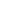 Отчет составила: зам/директора по УВР Магомедова С.А.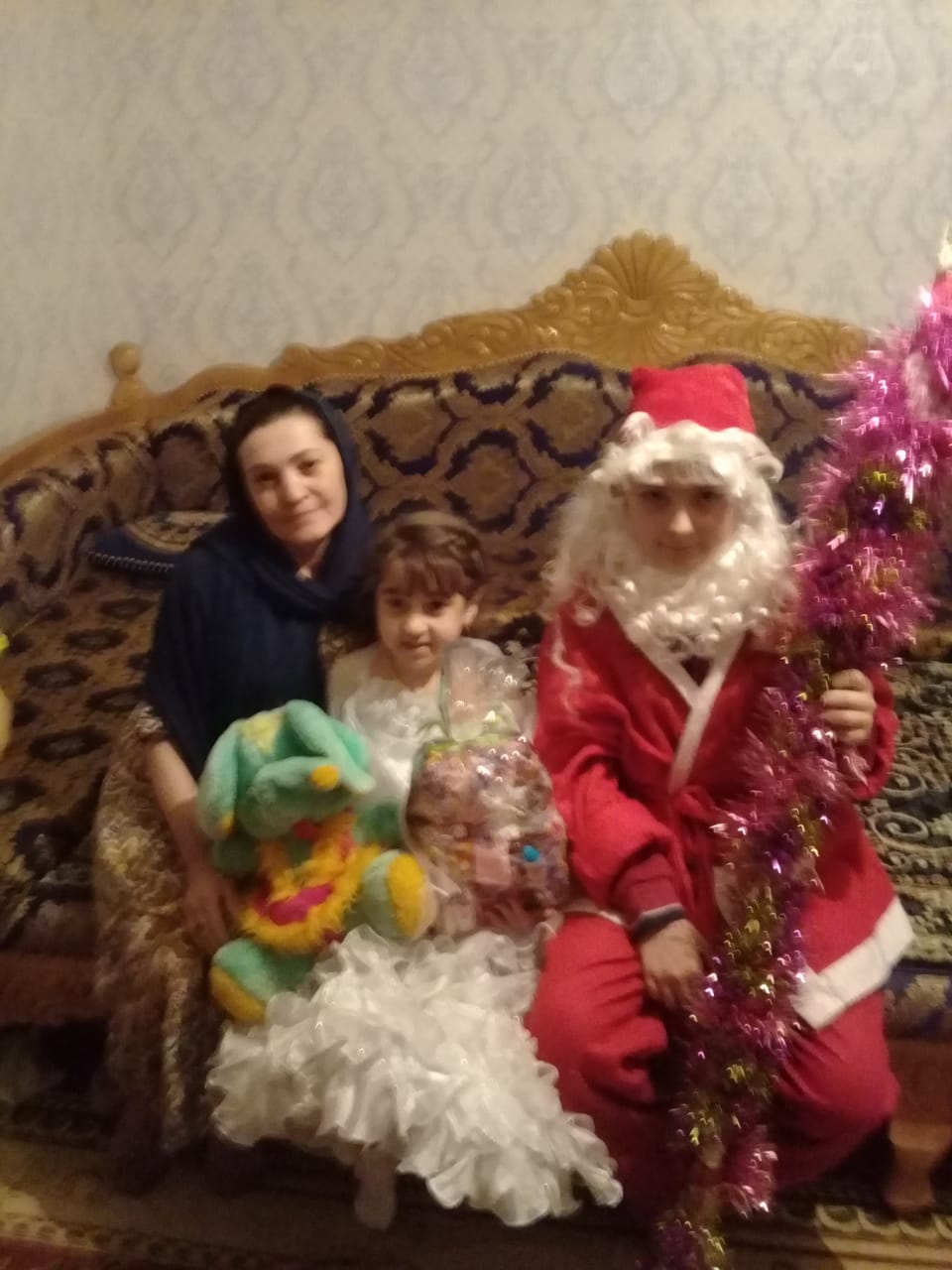 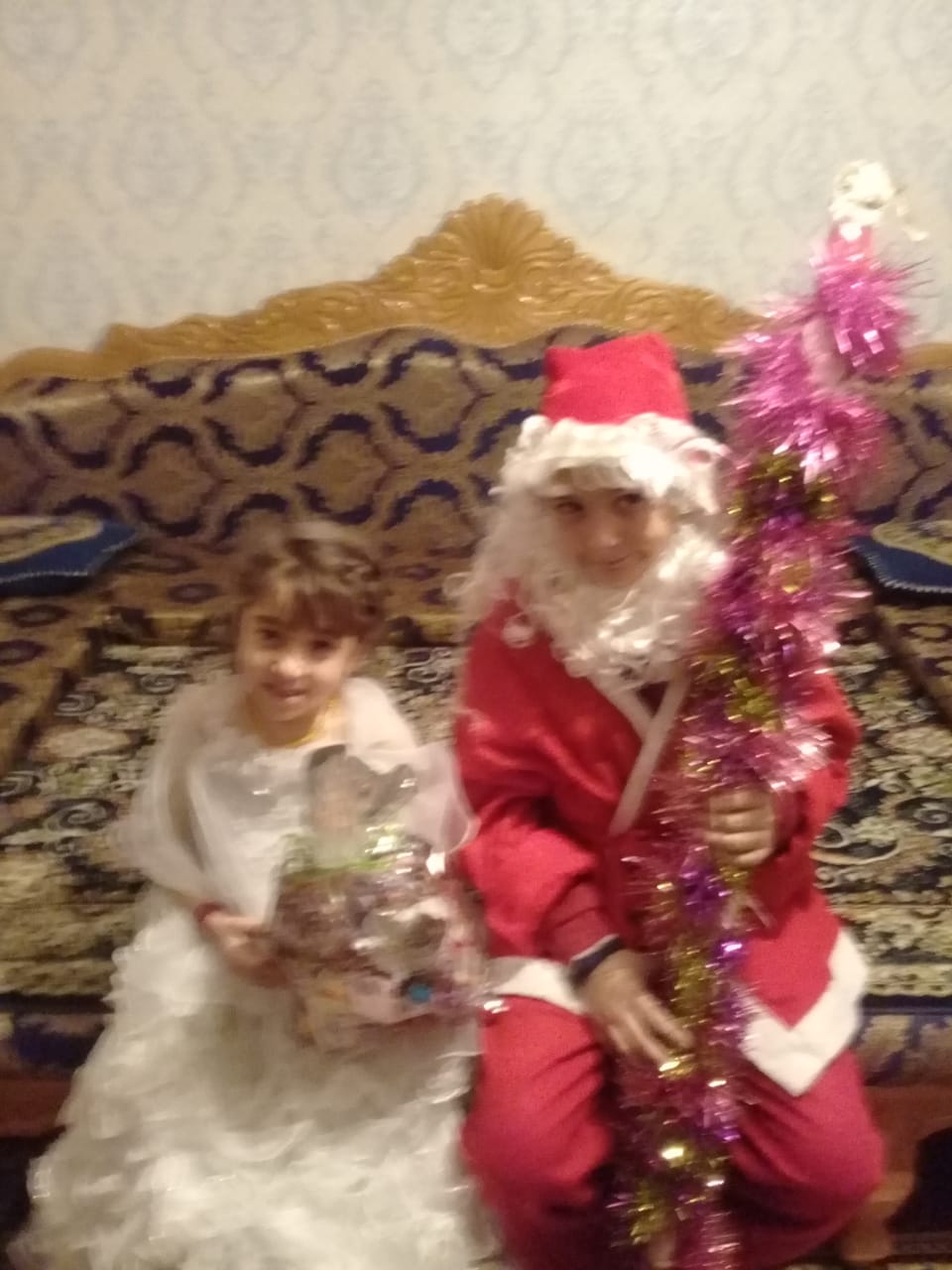 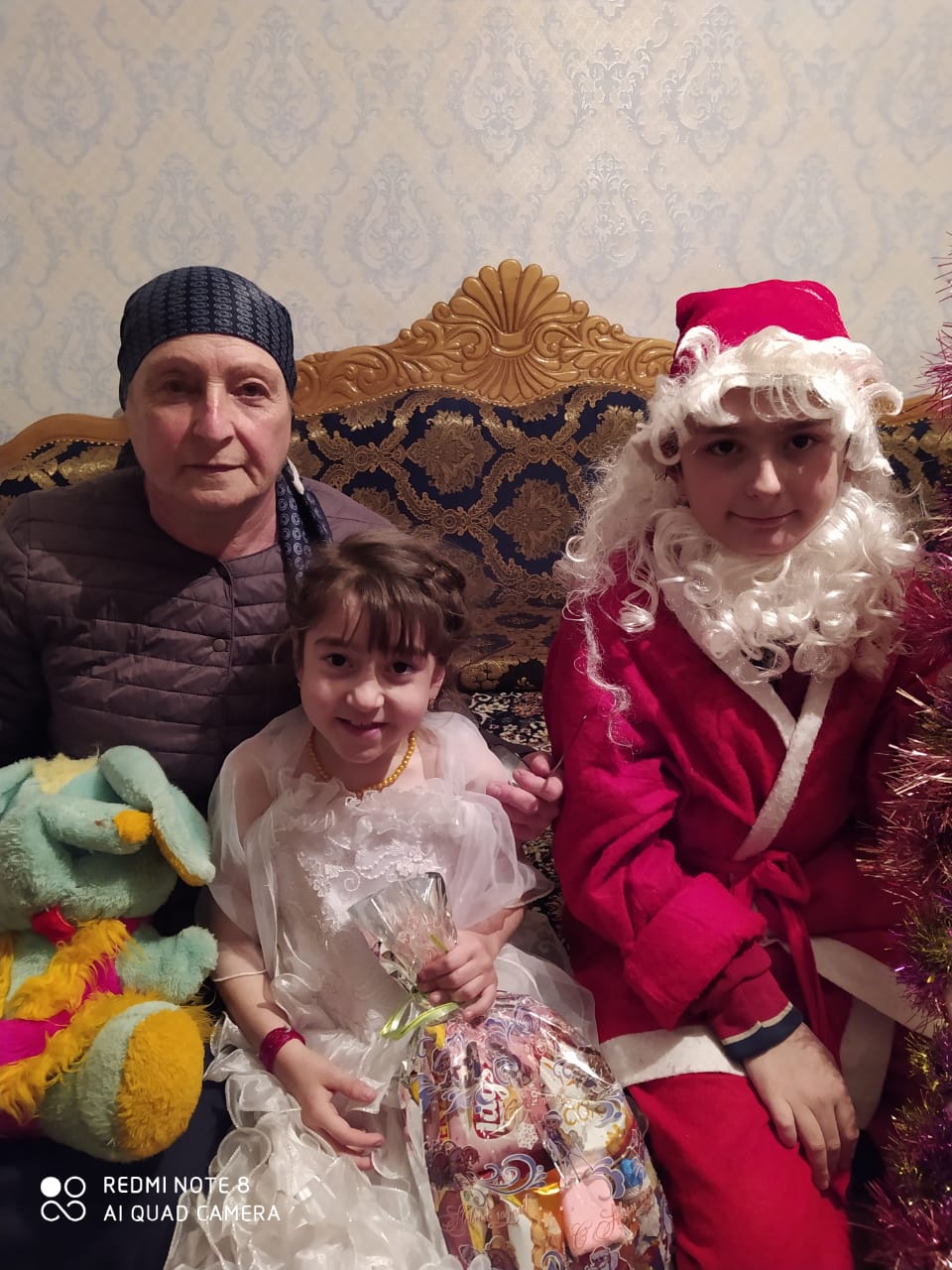 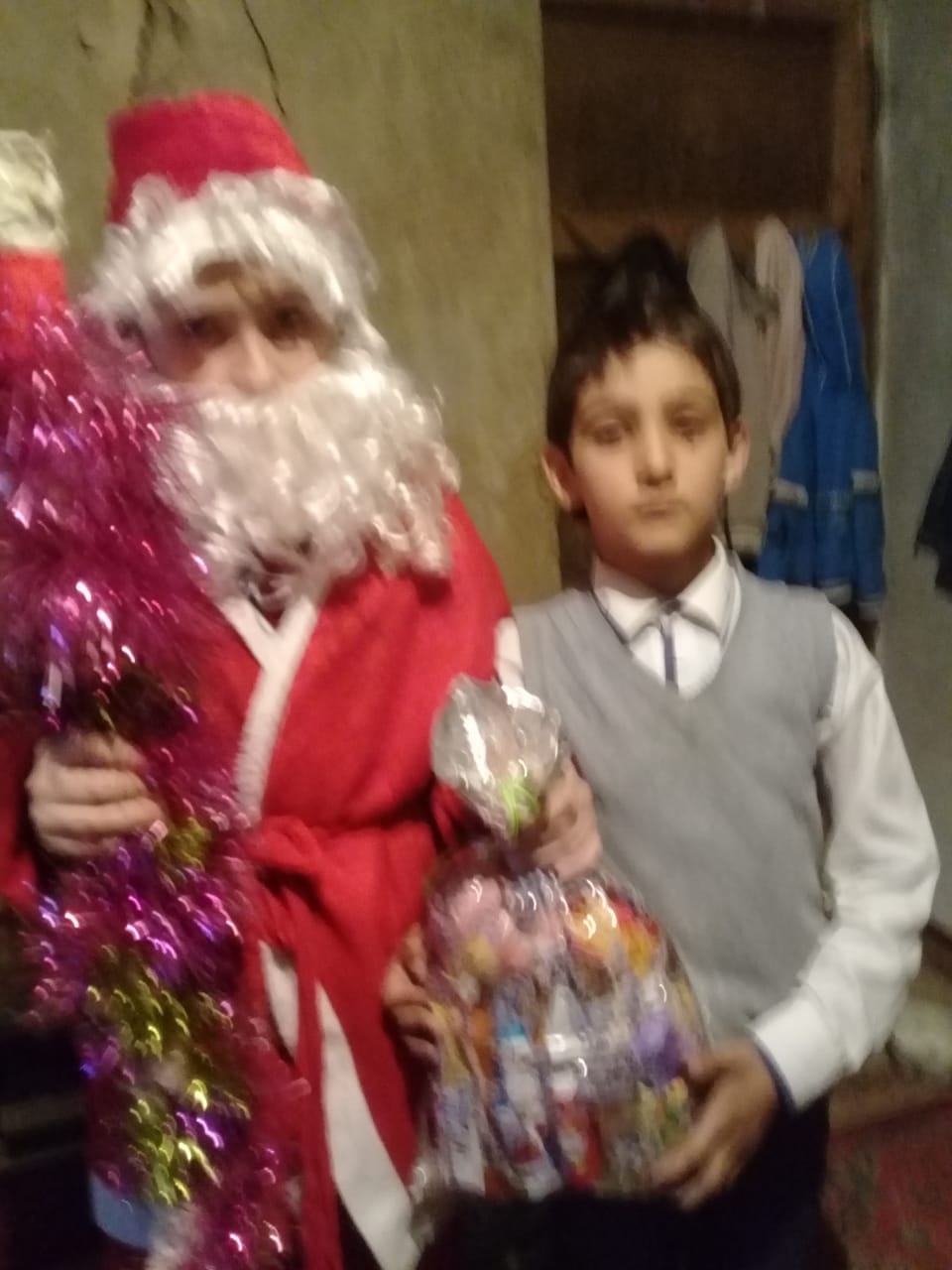 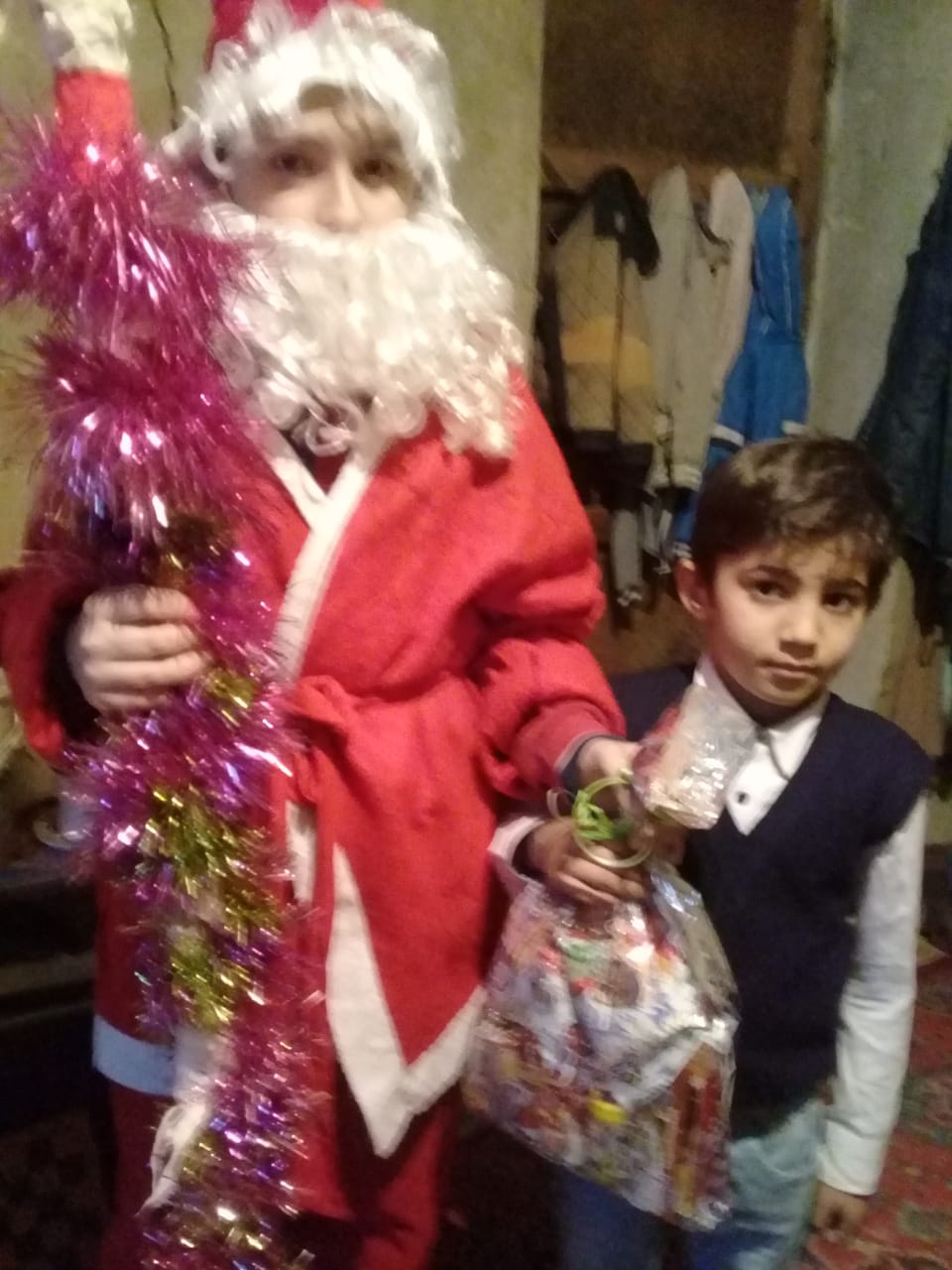 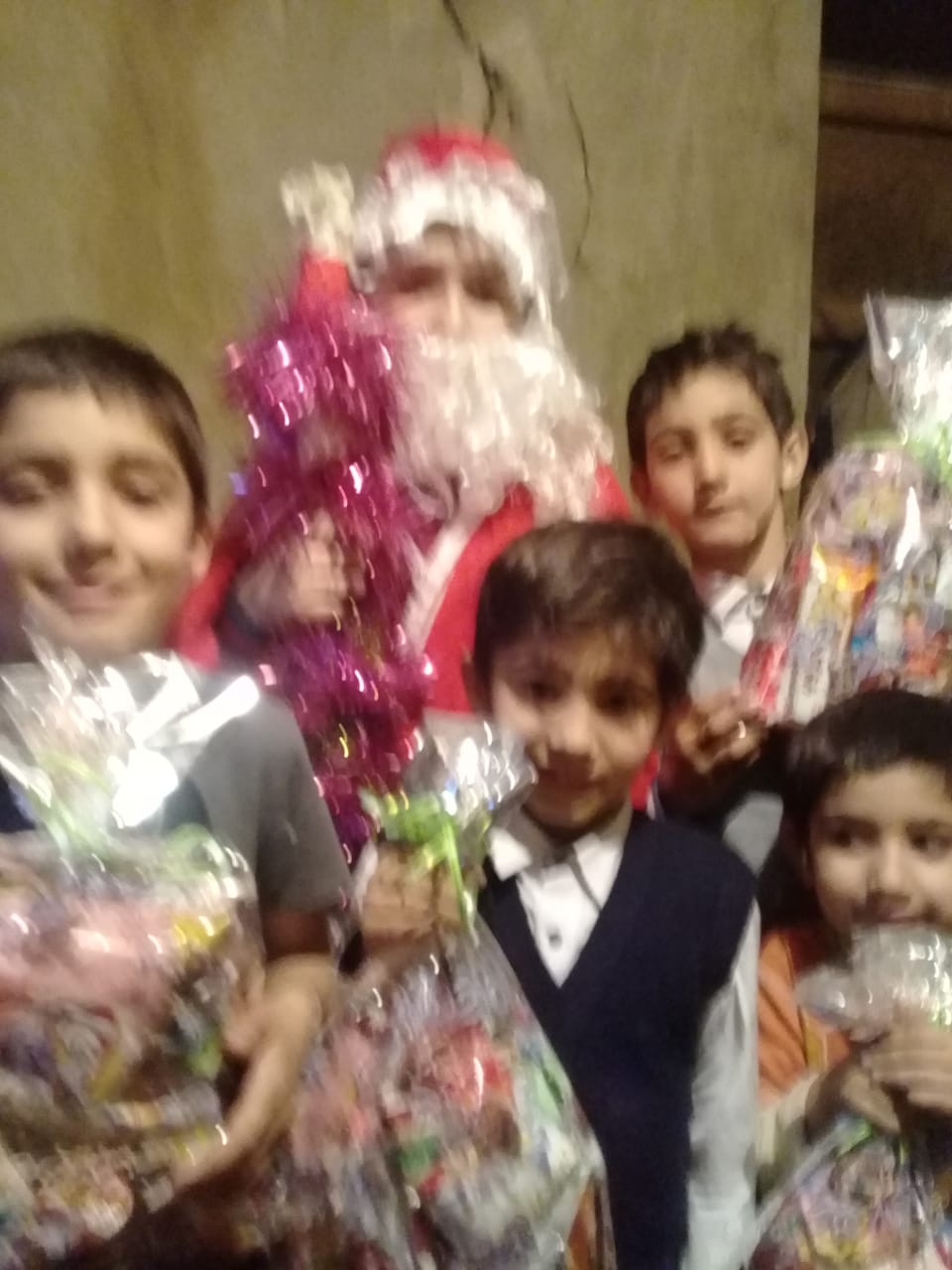 ПриложениеИНФОРМАЦИОННАЯ СПРАВКАоб итогах проведения республиканской акции «Волшебство новогодней поры» в муниципальном образовании1. Участвующих добровольцев всего: - 10 2. Всего проведенных мероприятий (акций, проектов, мероприятий): - 23. Общее количество участвующих организаций/партнеров: - 14. Количество благополучателей (человек): - 7 5. Количество учреждений-благополучателей: - 06. Общее описание (информация необходима для выдачи грамот):образовательная организация и название школьного добровольческого отряда; - название мероприятия;цель мероприятия;краткая информация о проведении мероприятия (кем и для кого проводилось, количество участников, основные цифровые показатели результатов акции, лицо, ответственное за проведение акции).7. Координирующая организация: МКОУ «Нижне-Убекинская ООШ»8. Контактная информация тел.:+7928 800-58-16; e-mail: n-ubeki@yandex.ruРуководитель, координатор:  Рашидова З.Х.   /_____________/